Javno nadmetanje u predmetu nabave: Usluga izrade strukovnog dijela strukovnog kurikuluma za stjecanje kvalifikacije na razini 4.2 iz područja kuharstva Evidencijski broj nabave: EV-01PONUDITELJ: ______________________________________________________________________________________________________________________________________________________________________________________________________________________I Z J A V Ao ispunjavanju stručnih kvalifikacija i stručnog iskustva stručnjaka koji će sudjelovati u izvršenju predmeta nabavePonuditelj izjavljuje da stručnjak___________________________________________________________________________(ime i prezime, adresa i OIB)ispunjava stručne kvalifikacije i stručno iskustvo kako slijedi. Stručnjak je sudjelovao u ____________________ stručnom usavršavanju/stručna usavršavanja/stručnih usavršavanja u području metoda učenja i poučavanja, kurikularnom programiranju i psihološkom razvoju.Stručnjak je sudjelovao i/ili bio autor u ____________________ projektu/projekata izrade programa obrazovanja.Stručnjak je u godini u kojoj je započeo postupak nabave (2021. godini) i tijekom četiri godine koje prethode toj godini (2020.-2017.) najkasnije do dana podnošenja ponude sudjelovao u ____________________ projektu/projekata izvršavanja sljedećih usluga: izrada dokumenata vezanih uz analize obrazovanja ili obrazovnih politika; izrada dokumenata vezanih uz analize lokalnih, regionalnih, nacionalnih ili transnacionalnih tržišta rada, izrada dokumenata vezanih uz politike usklađivanja obrazovanja i tržišta rada, izrada standarda zanimanja ili standarda kvalifikacija ili kurikuluma korištenjem HKO metodologije.	______________________________	ime i prezime ovlaštene osobe za zastupanje	gospodarskog subjekta	______________________________	PotpisU ____________________, __________ 2021. godine 	                (mjesto)                      (datum)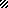 